Curriculum Vitae 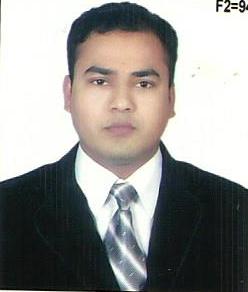 OfMohd Yasir AnsariAcademic Qualification In Higher SecondaryFirst School Certificate (High School Or Equivalent)Name Of Exam: High School Passed in 1st Division.Name of Board: U.P BoardName of Institution: Centennial Inter College, Lucknow, India Passed Year: 2002Second School Certificate (Intermediate or Equivalent)Name of Exam: Intermediate, Passed in 2nd Division.Name of Board: U.P. Board Name of Institution: Lucknow Christian College, Lucknow, IndiaPassing Year: 2004Academic Qualification In Higher EducationFirst University Degree (Bachelor Or Equivalent) Name of Degree: B.A., Passed in 2nd DivisionYear of Award of Degree: 2007Name & Location of University: Lucknow University, IndiaSecond University Degree (Master’s Or Equivalent)Name of Degree: M.A. Passed in 1st Division.Year of Award of Degree: 2009Name & Location of University: Lucknow University, Lucknow, IndiaState: U.P., IndiaThird University Degree (Doctorate or Equivalent)Name of Degree: Ph. D.    Title of Ph.D.: “Iftikhar Arif Ki Shayari Aur Naye Sheyri Rujhanaat”Supervisor: Dr. Abbas Raza Nayyar (Sr. Lecturer & coordinator, Dept. Of Urdu, Univesity of Lucknow)Enrolment Year: June 2012 Status: Research work is still in progressCertificate of Eligibility For LectureshipPassed J.R.F./N.E.T.(U.G.C.) Test for Junior Research Fellowship (& Eligibility for Lectureship) of University Grant Commission, New Delhi, India (in Dec 2009)DeclarationI hereby declare that all the above mentioned are the best of my knowledge and belief.Date:Place: 							Signature:Current Information In BriefCurrent Designation : Junior  Research Fellow In the Department of UrduResearch Topic : “Iftikhar Arif Ki Shayari Aur Naye Sheyri Rujhanaat”Enrolled Year : June 2012Current University : University Of Lucknow, IndiaFaculty : Faculty Of Arts Department : Department Of Urdu ,Lucknow University, IndiaAdministrative ActivitiesInvigilation of UG and PG Examination (Urdu) Since 2012 in the Department of Urdu.Delivering Lectures in UG Classes in Department of Urdu, Lucknow University since 2012.Other Curriculum ActivitiesVice President of Research Scholars Association ‘TEHREEK’ In Department Of Urdu.Member in Grievance Cell in the Department Of Urdu.Seminars And WorkshopParticipated as a resource person in “The workshop on encyclopaedia of Urdu Poets held at Dept. Of Urdu University of Lucknow, (U.P.) organised by URDU TEACHING AND RESEARCH CENTRE, Solan (H.P.)( a centre of Central Institute of Indian Languages) from 25th to 29th September 2012.Presented Research paper entitled “ Ghalib ki Farsi Ghazlon Ke Urdu Tarazim” in XXXII ALL INDIA PESIAN TEACHERS CONFERENCE (International Session) organised by ‘All India Pesian Teachers’ Association’ New Delhi, held on February 23rd to 25th , 2013 in the university of Lucknow Participating In The “Training Program On Natural Language Processing” Organized By The ‘Linguistic Data Consortium of Indian Languages (LDC-IL) Mysore, from 25th to 29th Oct 2013.Participated in Inter-University essay writing competition on “Tagore and Iqbal” organised by Tagore research and Translation Scheme (Granted by Ministry of Culture, Govt. Of India) in Jamia Milllia Islamia New Delhi, held in January 2014.Participated and Presented Research Paper in National Seminar on great Urdu poet of 19th century Munshi Dwarika Prashad 'Ufuq’ in Hamidia Girls Degree College Allahabad, U.P. on 7 & 8th March 2014.Participated in National Seminar on “information and Software engineering” sponsored by Government in the department of Computer science, Lucknow University on 10 & 11th March 2014.Working on a project related to translation with Unique Identity Authority of India (UIDAI) since July 2014.Participated in “3 week Intensive training programme on Translations” in National Translation Mission, a unit of Central Institute of Indian Languages (CIIL) from Aug 11th to Sept 1st 2014.Participated And Organized Different Cultural And Literary Function In The Department of Urdu, Lucknow University since 2012.Personal DataFather’s Name : Mustafa Jamal Date Of Birth : May 6th , 1986Nationality : Indian Marital Status : Unmarried Permanent Address : Vill- Kudha Sukhipur Post- Badshah Nagar Dist- Barabanki U.P. 225401, IndiaAddress for Communication: 477/22 Reti Mohalla Sitapur Road Khadra Lucknow U.P. 226020, IndiaMob +91-9935417378         +91-8182816895Email Id : yasirmh96@gmail.Com               yasirjamal2009@yahoo.com